Sequência didática 1Unidade temáticaArte inspirando arteObjetivosCriar uma coreografia simples para uma canção.Criar um figurino para uma apresentação.Realizar uma apresentação de dança.Habilidades da BNCC – 3a versão(EF15AR11) Criar e improvisar movimentos dançados de modo individual, coletivo e colaborativo, considerando os aspectos estruturais, dinâmicos e expressivos dos elementos constitutivos do movimento, com base nos códigos de dança.Gestão de sala de aulaEstudantes organizados em círculo para a primeira aula.Nas demais aulas, estudantes organizados em espaço escolar adequado para a realização dos figurinos, ensaios e para a apresentação.Número de aulas estimado5 aulas de 50 minutos cada uma.AULA 1Conteúdo específicoEscolha da canção. Criação da coreografia.Recursos didáticosAparelho para reprodução de som (CD player, celular, tablet, computador etc.).Canção selecionada para a dança.Giz e lousa.EncaminhamentoOrganize os estudantes em círculo. Proponha a criação de uma coreografia simples, para uma canção selecionada pelos estudantes.O primeiro passo é a escolha da canção. Peça aos estudantes que citem algumas canções que gostariam de coreografar. Anote os títulos das canções na lousa. Organize uma votação. Caso os estudantes mostrem dificuldade em apresentar opções, dê-lhes algumas sugestões, como canções com temática que fale do mar, por exemplo, “Como uma onda”, do cantor e compositor Lulu Santos, ou “Azul da cor do mar”, de Tim Maia. Se optarem por esse tema, instrua os estudantes a criarem movimentos inspirados nos movimentos do mar.Peça aos estudantes que tragam para a sala de aula a canção escolhida gravada ou grave-a você mesmo.Reproduza a canção selecionada para os estudantes. Diga-lhes para criarem movimentos simples que estejam em harmonia com o ritmo da música. Esses movimentos podem incluir ações usuais, como saltar, inclinar o corpo, expandir ou recolher braços e pernas, girar, girar apenas o tronco, gesticular, deslocar-se para a frente, para trás ou para os lados, transferir o peso do corpo de uma perna para outra etc. Esses movimentos podem ser realizados de forma lenta, moderada ou rápida, de acordo com o andamento da canção selecionada.Instrua os estudantes a montar a coreografia a partir dos movimentos realizados. Para isso, devem decidir quais deles e em qual sequência vão usar. Sugira que escrevam ou desenhem a sequência de movimentos para ajudar na memorização e no início dos ensaios. AULAS 2 E 3Conteúdo específicoCriação do figurino.Recursos didáticosFolhas de papel crepom coloridas.TNT colorido.Tesouras com pontas arredondadas.Cola branca.Maquiagem.Fitas coloridas.Acessórios como chapéus, lenços, sapatilhas, tiaras, cintos, pulseiras, colares etc.EncaminhamentoCom a coreografia pronta, proponha aos estudantes a criação de figurinos simples para acompanhar a apresentação de dança.Os estudantes podem construir figurinos com TNT ou papel crepom, recortando e colando as partes, e/ou podem optar por utilizar acessórios trazidos de casa.Antes de iniciar o trabalho, explique aos estudantes que o figurino é parte importante de uma apresentação de dança e ajuda a produzir efeitos visuais durante a execução dos movimentos. Lembre-os de que os figurinos não podem limitar a liberdade de movimento. Eles precisam ser confortáveis. Auxilie-os na construção, caso seja necessário. Certifique-se de que todos os estudantes têm seu próprio figurino.Solicite aos estudantes que elaborem uma maquiagem para a apresentação. Essa maquiagem deverá ser refeita no dia agendado para a apresentação. AULAS 4 E 5Conteúdo específicoEnsaio da coreografia. Apresentação da dança.Recursos didáticosAparelho para reprodução de som (CD player, celular, tablet, computador etc.).Gravação da canção selecionada.Figurinos construídos pelos estudantes nas Aulas 2 e 3.Maquiagem.EncaminhamentoOriente os estudantes a ensaiar a coreografia algumas vezes antes da apresentação, até que todos estejam bem seguros.Selecione um local adequado para a apresentação, como um auditório, o palco, a quadra ou mesmo o pátio da escola.Marque um dia para a apresentação. Diga aos estudantes que, para esse dia, todas as coisas devem ser previamente preparadas.No dia da apresentação, os estudantes deverão vestir os figurinos que foram construídos nas Aulas 2 e 3 e repetir a maquiagem previamente elaborada.Convide funcionários e outros estudantes para apreciar a apresentação de dança.Atividades complementaresSolicite aos estudantes que criem convites e cartazes para divulgar a apresentação de dança. Os cartazes e convites podem ser feitos à mão ou no computador. Caso sejam realizados no computador, oriente os estudantes a compartilhá-los com outros colegas da escola por meio da internet.Solicite a um ou mais estudantes que filmem partes do processo de criação e a apresentação final. Em uma próxima aula, mostre essa filmagem aos estudantes. Organize uma roda de conversa e discuta como, utilizando a canção selecionada, eles desenvolveram toda a proposta. Diga como progrediram desde a proposta da atividade até a apresentação final. Peça que comentem suas impressões. Elogie-os por seus esforços e incentive-os a construir outras coreografias.Proponha aos estudantes a criação de outra coreografia. Se a canção selecionada para o desenvolvimento da SD1 for mais lenta, por exemplo, solicite aos estudantes que selecionem outra com andamento mais rápido, e vice-versa. Ao final da atividade, organize uma roda de conversa e discuta como o andamento e o ritmo das canções selecionadas influenciaram a criação dos movimentos dançados da coreografia. Pergunte-lhes por que isso ocorre. Deixe-os expressar suas impressões. Aferição e formas de acompanhamento dos objetivos de aprendizagemSugestões para acompanhar o desenvolvimento dos estudantesPesquise e leve para a sala de aula pequenos vídeos com coreografias realizadas por companhias de dança ou dançarinos. De preferência, selecione vídeos que apresentem coreografias criadas para diferentes estilos musicais ou propostas de dança (dança clássica, moderna, contemporânea, danças tradicionais etc.). Apresente esse material aos estudantes. Em seguida, organize uma roda de conversa e verifique suas impressões sobre as coreografias apresentadas. Discuta com eles as diversas possibilidades expressivas do movimento, o figurino, a maquiagem, o cenário etc. Essa atividade favorece a habilidade EF15AR08.Solicite aos estudantes que desenhem um cenário e figurinos para os movimentos coreografados desenvolvidos na SD1, diferentes daqueles já criados para a apresentação. Essa atividade favorece a habilidade EF15AR08.LegendaLegendaTexto em pretoObjetivo de aprendizagem.Texto em azulForma de acompanhar o desenvolvimento das aprendizagens.SimNãoParcialmente1. Os estudantes são capazes de criar uma coreografia?Apresente aos estudantes, de forma oral, uma história. Oriente-os a criar uma coreografia simples para essa narrativa por meio de um conjunto de movimentos dançados que expressem parte da história ou toda ela. Os estudantes podem utilizar instrumentos de percussão para acompanhar a dança ou produzir sons com o corpo, como palmas, batida de pés no chão e estalar de dedos.Mostre aos estudantes pinturas que apresentam pessoas dançando, como Dança grega, de Edgar Degas, e Dança no interior, de Pierre-Auguste Renoir. Solicite aos estudantes que observem as imagens com atenção. Em seguida, pergunte-lhes que tipo de dança está sendo apresentada em cada uma das imagens. Peça aos estudantes que criem movimentos dançados de acordo com o que eles observaram nas imagens.Apresente aos estudantes, de forma oral, uma história. Oriente-os a criar uma coreografia simples para essa narrativa por meio de um conjunto de movimentos dançados que expressem parte da história ou toda ela. Os estudantes podem utilizar instrumentos de percussão para acompanhar a dança ou produzir sons com o corpo, como palmas, batida de pés no chão e estalar de dedos.Mostre aos estudantes pinturas que apresentam pessoas dançando, como Dança grega, de Edgar Degas, e Dança no interior, de Pierre-Auguste Renoir. Solicite aos estudantes que observem as imagens com atenção. Em seguida, pergunte-lhes que tipo de dança está sendo apresentada em cada uma das imagens. Peça aos estudantes que criem movimentos dançados de acordo com o que eles observaram nas imagens.Apresente aos estudantes, de forma oral, uma história. Oriente-os a criar uma coreografia simples para essa narrativa por meio de um conjunto de movimentos dançados que expressem parte da história ou toda ela. Os estudantes podem utilizar instrumentos de percussão para acompanhar a dança ou produzir sons com o corpo, como palmas, batida de pés no chão e estalar de dedos.Mostre aos estudantes pinturas que apresentam pessoas dançando, como Dança grega, de Edgar Degas, e Dança no interior, de Pierre-Auguste Renoir. Solicite aos estudantes que observem as imagens com atenção. Em seguida, pergunte-lhes que tipo de dança está sendo apresentada em cada uma das imagens. Peça aos estudantes que criem movimentos dançados de acordo com o que eles observaram nas imagens.Apresente aos estudantes, de forma oral, uma história. Oriente-os a criar uma coreografia simples para essa narrativa por meio de um conjunto de movimentos dançados que expressem parte da história ou toda ela. Os estudantes podem utilizar instrumentos de percussão para acompanhar a dança ou produzir sons com o corpo, como palmas, batida de pés no chão e estalar de dedos.Mostre aos estudantes pinturas que apresentam pessoas dançando, como Dança grega, de Edgar Degas, e Dança no interior, de Pierre-Auguste Renoir. Solicite aos estudantes que observem as imagens com atenção. Em seguida, pergunte-lhes que tipo de dança está sendo apresentada em cada uma das imagens. Peça aos estudantes que criem movimentos dançados de acordo com o que eles observaram nas imagens.2. Os estudantes são capazes de criar figurinos para uma dança?Solicite aos grupos que pesquisem na internet figurinos criados especialmente para espetáculos de dança. Oriente-os a imprimir algumas imagens e apresentá-las aos demais colegas, juntamente com informações como título, ano e local do espetáculo; nome do figurinista; nome do coreógrafo; nome da companhia de dança; músicas coreografadas etc.Solicite aos grupos que pesquisem na internet figurinos criados especialmente para espetáculos de dança. Oriente-os a imprimir algumas imagens e apresentá-las aos demais colegas, juntamente com informações como título, ano e local do espetáculo; nome do figurinista; nome do coreógrafo; nome da companhia de dança; músicas coreografadas etc.Solicite aos grupos que pesquisem na internet figurinos criados especialmente para espetáculos de dança. Oriente-os a imprimir algumas imagens e apresentá-las aos demais colegas, juntamente com informações como título, ano e local do espetáculo; nome do figurinista; nome do coreógrafo; nome da companhia de dança; músicas coreografadas etc.Solicite aos grupos que pesquisem na internet figurinos criados especialmente para espetáculos de dança. Oriente-os a imprimir algumas imagens e apresentá-las aos demais colegas, juntamente com informações como título, ano e local do espetáculo; nome do figurinista; nome do coreógrafo; nome da companhia de dança; músicas coreografadas etc.3. Os estudantes são capazes de preparar e apresentar uma dança?Solicite aos estudantes que, individualmente, em duplas ou trios, preparem uma pequena coreografia para uma música selecionada por eles e que a apresentem para os demais colegas de sala.Solicite aos estudantes que, individualmente, em duplas ou trios, preparem uma pequena coreografia para uma música selecionada por eles e que a apresentem para os demais colegas de sala.Solicite aos estudantes que, individualmente, em duplas ou trios, preparem uma pequena coreografia para uma música selecionada por eles e que a apresentem para os demais colegas de sala.Solicite aos estudantes que, individualmente, em duplas ou trios, preparem uma pequena coreografia para uma música selecionada por eles e que a apresentem para os demais colegas de sala.Quadro de habilidades essenciaisConsiderando as habilidades da BNCC – 3a versão empregadas nesse bimestre, a que consideramos essencial para que os estudantes possam dar continuidade aos estudos é:(EF15AR11) Criar e improvisar movimentos dançados de modo individual, coletivo e colaborativo, considerando os aspectos estruturais, dinâmicos e expressivos dos elementos constitutivos do movimento, com base nos códigos de dança.Ficha para autoavaliaçãoFicha para autoavaliaçãoFicha para autoavaliaçãoFicha para autoavaliaçãoMarque X na carinha que retrata melhor o que você sente ao responder a cada questão.Marque X na carinha que retrata melhor o que você sente ao responder a cada questão.Marque X na carinha que retrata melhor o que você sente ao responder a cada questão.Marque X na carinha que retrata melhor o que você sente ao responder a cada questão.
Sim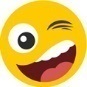 
Mais ou menos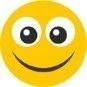 
Não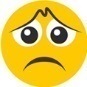 Consigo criar movimentos para uma dança?Respeito as opiniões e sugestões dos meus colegas?Sou capaz de criar figurinos de dança com os recursos disponíveis?Sou capaz de dançar junto com meus colegas?Sou capaz de me apresentar para outras pessoas?Nas questões em que você respondeu Não, o que acredita que precisa fazer para melhorar?________________________________________________________________________________________________________________________________________________________________________________________________________________________________________________________________________________________________________________________________________________________________________________________________________________________________________________________________________________________________________________________________________________________________________________________________________________________________________________________________________________________________________________________________________________________________________________________________________________________________________________________________________________________________________________________________________________________________________________________________________________________________________________Nas questões em que você respondeu Não, o que acredita que precisa fazer para melhorar?________________________________________________________________________________________________________________________________________________________________________________________________________________________________________________________________________________________________________________________________________________________________________________________________________________________________________________________________________________________________________________________________________________________________________________________________________________________________________________________________________________________________________________________________________________________________________________________________________________________________________________________________________________________________________________________________________________________________________________________________________________________________________________Nas questões em que você respondeu Não, o que acredita que precisa fazer para melhorar?________________________________________________________________________________________________________________________________________________________________________________________________________________________________________________________________________________________________________________________________________________________________________________________________________________________________________________________________________________________________________________________________________________________________________________________________________________________________________________________________________________________________________________________________________________________________________________________________________________________________________________________________________________________________________________________________________________________________________________________________________________________________________________Nas questões em que você respondeu Não, o que acredita que precisa fazer para melhorar?________________________________________________________________________________________________________________________________________________________________________________________________________________________________________________________________________________________________________________________________________________________________________________________________________________________________________________________________________________________________________________________________________________________________________________________________________________________________________________________________________________________________________________________________________________________________________________________________________________________________________________________________________________________________________________________________________________________________________________________________________________________________________________